LION PILOT OVERVIEWLIONLion is a national pilot program of the Boy Scouts of America for kindergarten-age boys. The mission of the Boy Scouts of America is to help young people build character, learn citizenship, develop personal fitness, become effective leaders, and have fun in the outdoors. Cub Scouting is a program of the Boy Scouts of America for boys in the first through fifth grades. The Lion pilot is exploring the value of a Scouting program for kindergarten-age boys. (Boys must be 5 years old by September 30 and not yet 7 years.)Lion is a national pilot program of the Boy Scouts of America for kindergarten-age boys. The mission of the Boy Scouts of America is to help young people build character, learn citizenship, develop personal fitness, become effective leaders, and have fun in the outdoors. Cub Scouting is a program of the Boy Scouts of America for boys in the first through fifth grades. The Lion pilot is exploring the value of a Scouting program for kindergarten-age boys. (Boys must be 5 years old by September 30 and not yet 7 years.)Lion is a national pilot program of the Boy Scouts of America for kindergarten-age boys. The mission of the Boy Scouts of America is to help young people build character, learn citizenship, develop personal fitness, become effective leaders, and have fun in the outdoors. Cub Scouting is a program of the Boy Scouts of America for boys in the first through fifth grades. The Lion pilot is exploring the value of a Scouting program for kindergarten-age boys. (Boys must be 5 years old by September 30 and not yet 7 years.)Lion is a national pilot program of the Boy Scouts of America for kindergarten-age boys. The mission of the Boy Scouts of America is to help young people build character, learn citizenship, develop personal fitness, become effective leaders, and have fun in the outdoors. Cub Scouting is a program of the Boy Scouts of America for boys in the first through fifth grades. The Lion pilot is exploring the value of a Scouting program for kindergarten-age boys. (Boys must be 5 years old by September 30 and not yet 7 years.)Lion is a national pilot program of the Boy Scouts of America for kindergarten-age boys. The mission of the Boy Scouts of America is to help young people build character, learn citizenship, develop personal fitness, become effective leaders, and have fun in the outdoors. Cub Scouting is a program of the Boy Scouts of America for boys in the first through fifth grades. The Lion pilot is exploring the value of a Scouting program for kindergarten-age boys. (Boys must be 5 years old by September 30 and not yet 7 years.)Lion is a national pilot program of the Boy Scouts of America for kindergarten-age boys. The mission of the Boy Scouts of America is to help young people build character, learn citizenship, develop personal fitness, become effective leaders, and have fun in the outdoors. Cub Scouting is a program of the Boy Scouts of America for boys in the first through fifth grades. The Lion pilot is exploring the value of a Scouting program for kindergarten-age boys. (Boys must be 5 years old by September 30 and not yet 7 years.)OVERVIEWLion is a family-oriented program. A youth and his parent or caring adult partner join Scouting together. A group of six to eight boys and their adult partners meet together in a group called a den. Dens will meet approximately twice per month. They have fun participating in den meetings and outings while making memories together.Lion is a family-oriented program. A youth and his parent or caring adult partner join Scouting together. A group of six to eight boys and their adult partners meet together in a group called a den. Dens will meet approximately twice per month. They have fun participating in den meetings and outings while making memories together.Lion is a family-oriented program. A youth and his parent or caring adult partner join Scouting together. A group of six to eight boys and their adult partners meet together in a group called a den. Dens will meet approximately twice per month. They have fun participating in den meetings and outings while making memories together.Lion is a family-oriented program. A youth and his parent or caring adult partner join Scouting together. A group of six to eight boys and their adult partners meet together in a group called a den. Dens will meet approximately twice per month. They have fun participating in den meetings and outings while making memories together.Lion is a family-oriented program. A youth and his parent or caring adult partner join Scouting together. A group of six to eight boys and their adult partners meet together in a group called a den. Dens will meet approximately twice per month. They have fun participating in den meetings and outings while making memories together.Lion is a family-oriented program. A youth and his parent or caring adult partner join Scouting together. A group of six to eight boys and their adult partners meet together in a group called a den. Dens will meet approximately twice per month. They have fun participating in den meetings and outings while making memories together.PROGRAMThe Lion pilot encourages boys to learn and explore through hands-on, high-energy activities. Adult partners take turns leading a den meeting or outing during the year. Most meetings last approximately 45 minutes to an hour; outings are slightly longer.The Lion pilot encourages boys to learn and explore through hands-on, high-energy activities. Adult partners take turns leading a den meeting or outing during the year. Most meetings last approximately 45 minutes to an hour; outings are slightly longer.The Lion pilot encourages boys to learn and explore through hands-on, high-energy activities. Adult partners take turns leading a den meeting or outing during the year. Most meetings last approximately 45 minutes to an hour; outings are slightly longer.The Lion pilot encourages boys to learn and explore through hands-on, high-energy activities. Adult partners take turns leading a den meeting or outing during the year. Most meetings last approximately 45 minutes to an hour; outings are slightly longer.The Lion pilot encourages boys to learn and explore through hands-on, high-energy activities. Adult partners take turns leading a den meeting or outing during the year. Most meetings last approximately 45 minutes to an hour; outings are slightly longer.The Lion pilot encourages boys to learn and explore through hands-on, high-energy activities. Adult partners take turns leading a den meeting or outing during the year. Most meetings last approximately 45 minutes to an hour; outings are slightly longer.RECOGNITIONBoys are recognized for their accomplishments as they work toward the Lion badge. The Lion badge is earned by completing five adventures. Adventures are completed during the den meetings and outings. When an adventure is completed, the youth receives a sticker to put in his Lion Adventure Book.Boys are recognized for their accomplishments as they work toward the Lion badge. The Lion badge is earned by completing five adventures. Adventures are completed during the den meetings and outings. When an adventure is completed, the youth receives a sticker to put in his Lion Adventure Book.Boys are recognized for their accomplishments as they work toward the Lion badge. The Lion badge is earned by completing five adventures. Adventures are completed during the den meetings and outings. When an adventure is completed, the youth receives a sticker to put in his Lion Adventure Book.Boys are recognized for their accomplishments as they work toward the Lion badge. The Lion badge is earned by completing five adventures. Adventures are completed during the den meetings and outings. When an adventure is completed, the youth receives a sticker to put in his Lion Adventure Book.Boys are recognized for their accomplishments as they work toward the Lion badge. The Lion badge is earned by completing five adventures. Adventures are completed during the den meetings and outings. When an adventure is completed, the youth receives a sticker to put in his Lion Adventure Book.Boys are recognized for their accomplishments as they work toward the Lion badge. The Lion badge is earned by completing five adventures. Adventures are completed during the den meetings and outings. When an adventure is completed, the youth receives a sticker to put in his Lion Adventure Book.ADVENTURES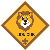 Lion’s Honor   Lion’s Honor   Lion’s Honor   Pick My PathADVENTURESFun on the Run          Fun on the Run          Fun on the Run          Gizmos and GadgetsADVENTURESAnimal Kingdom                Animal Kingdom                Animal Kingdom                On Your MarkADVENTURESMountain Lion                 Mountain Lion                 Mountain Lion                 Build It Up, Knock It DownADVENTURESKing of the Jungle            King of the Jungle            King of the Jungle            Rumble in the JungleADVENTURESI’ll Do It Myself   I’ll Do It Myself   I’ll Do It Myself   Ready, Set, GrowLEADERSHIPDen meetings and outings are facilitated by a Lion guide and participating parents. The Lion guide is an experienced Cub Scout leader. He or she will lead the first den meeting of the year. The Lion guide will help each adult partner lead one of the remaining meetings. The den meeting plans are provided in the Lion Parent and Leader Guidebook.  Adult PartnerThe adult partner participates with the Lion in fun meetings and outings. He or she takes turns with other adult partners in leading a den meeting and/or outing.Lion GuideA Lion guide is a volunteer leader who provides direct support to your Lion den.CubmasterThe Cubmaster serves as the master of ceremonies for the monthly pack meeting. The pack meeting is an event where all of the dens in a Cub Scout pack come together for fun activities and awards. Lion dens usually attend only two special pack meetings to accommodate the earlier bedtimes of Lions.LION PILOT Overview (continued)Den meetings and outings are facilitated by a Lion guide and participating parents. The Lion guide is an experienced Cub Scout leader. He or she will lead the first den meeting of the year. The Lion guide will help each adult partner lead one of the remaining meetings. The den meeting plans are provided in the Lion Parent and Leader Guidebook.  Adult PartnerThe adult partner participates with the Lion in fun meetings and outings. He or she takes turns with other adult partners in leading a den meeting and/or outing.Lion GuideA Lion guide is a volunteer leader who provides direct support to your Lion den.CubmasterThe Cubmaster serves as the master of ceremonies for the monthly pack meeting. The pack meeting is an event where all of the dens in a Cub Scout pack come together for fun activities and awards. Lion dens usually attend only two special pack meetings to accommodate the earlier bedtimes of Lions.LION PILOT Overview (continued)Den meetings and outings are facilitated by a Lion guide and participating parents. The Lion guide is an experienced Cub Scout leader. He or she will lead the first den meeting of the year. The Lion guide will help each adult partner lead one of the remaining meetings. The den meeting plans are provided in the Lion Parent and Leader Guidebook.  Adult PartnerThe adult partner participates with the Lion in fun meetings and outings. He or she takes turns with other adult partners in leading a den meeting and/or outing.Lion GuideA Lion guide is a volunteer leader who provides direct support to your Lion den.CubmasterThe Cubmaster serves as the master of ceremonies for the monthly pack meeting. The pack meeting is an event where all of the dens in a Cub Scout pack come together for fun activities and awards. Lion dens usually attend only two special pack meetings to accommodate the earlier bedtimes of Lions.LION PILOT Overview (continued)Den meetings and outings are facilitated by a Lion guide and participating parents. The Lion guide is an experienced Cub Scout leader. He or she will lead the first den meeting of the year. The Lion guide will help each adult partner lead one of the remaining meetings. The den meeting plans are provided in the Lion Parent and Leader Guidebook.  Adult PartnerThe adult partner participates with the Lion in fun meetings and outings. He or she takes turns with other adult partners in leading a den meeting and/or outing.Lion GuideA Lion guide is a volunteer leader who provides direct support to your Lion den.CubmasterThe Cubmaster serves as the master of ceremonies for the monthly pack meeting. The pack meeting is an event where all of the dens in a Cub Scout pack come together for fun activities and awards. Lion dens usually attend only two special pack meetings to accommodate the earlier bedtimes of Lions.LION PILOT Overview (continued)Den meetings and outings are facilitated by a Lion guide and participating parents. The Lion guide is an experienced Cub Scout leader. He or she will lead the first den meeting of the year. The Lion guide will help each adult partner lead one of the remaining meetings. The den meeting plans are provided in the Lion Parent and Leader Guidebook.  Adult PartnerThe adult partner participates with the Lion in fun meetings and outings. He or she takes turns with other adult partners in leading a den meeting and/or outing.Lion GuideA Lion guide is a volunteer leader who provides direct support to your Lion den.CubmasterThe Cubmaster serves as the master of ceremonies for the monthly pack meeting. The pack meeting is an event where all of the dens in a Cub Scout pack come together for fun activities and awards. Lion dens usually attend only two special pack meetings to accommodate the earlier bedtimes of Lions.LION PILOT Overview (continued)Den meetings and outings are facilitated by a Lion guide and participating parents. The Lion guide is an experienced Cub Scout leader. He or she will lead the first den meeting of the year. The Lion guide will help each adult partner lead one of the remaining meetings. The den meeting plans are provided in the Lion Parent and Leader Guidebook.  Adult PartnerThe adult partner participates with the Lion in fun meetings and outings. He or she takes turns with other adult partners in leading a den meeting and/or outing.Lion GuideA Lion guide is a volunteer leader who provides direct support to your Lion den.CubmasterThe Cubmaster serves as the master of ceremonies for the monthly pack meeting. The pack meeting is an event where all of the dens in a Cub Scout pack come together for fun activities and awards. Lion dens usually attend only two special pack meetings to accommodate the earlier bedtimes of Lions.LION PILOT Overview (continued)UNIFORMThe uniform for Lions is a Lion T-shirt with an optional cap. These items are available from your council’s Scout shop for all approved pilot councils.The uniform for Lions is a Lion T-shirt with an optional cap. These items are available from your council’s Scout shop for all approved pilot councils.The uniform for Lions is a Lion T-shirt with an optional cap. These items are available from your council’s Scout shop for all approved pilot councils.The uniform for Lions is a Lion T-shirt with an optional cap. These items are available from your council’s Scout shop for all approved pilot councils.The uniform for Lions is a Lion T-shirt with an optional cap. These items are available from your council’s Scout shop for all approved pilot councils.UNIFORMThe Lion guide wears the same official adult uniform as other Cub Scout pack leaders. A Lion adult polo shirt or Cub Scouting activity T-shirt is also appropriate.The Lion guide wears the same official adult uniform as other Cub Scout pack leaders. A Lion adult polo shirt or Cub Scouting activity T-shirt is also appropriate.The Lion guide wears the same official adult uniform as other Cub Scout pack leaders. A Lion adult polo shirt or Cub Scouting activity T-shirt is also appropriate.The Lion guide wears the same official adult uniform as other Cub Scout pack leaders. A Lion adult polo shirt or Cub Scouting activity T-shirt is also appropriate.The Lion guide wears the same official adult uniform as other Cub Scout pack leaders. A Lion adult polo shirt or Cub Scouting activity T-shirt is also appropriate.RESOURCESResources available for the approved national pilot councils are:Resources available for the approved national pilot councils are:Resources available for the approved national pilot councils are:Resources available for the approved national pilot councils are:Resources available for the approved national pilot councils are:Resources available for the approved national pilot councils are:RESOURCESRecruitment: Build an Adventure recruitment materials and promotional videoRecruitment: Build an Adventure recruitment materials and promotional videoRecruitment: Build an Adventure recruitment materials and promotional videoRecruitment: Build an Adventure recruitment materials and promotional videoRecruitment: Build an Adventure recruitment materials and promotional videoRESOURCESOrientation Video and PowerPoint and FAQs: For parents, Lion guides, and Cubmasters Orientation Video and PowerPoint and FAQs: For parents, Lion guides, and Cubmasters Orientation Video and PowerPoint and FAQs: For parents, Lion guides, and Cubmasters Orientation Video and PowerPoint and FAQs: For parents, Lion guides, and Cubmasters Orientation Video and PowerPoint and FAQs: For parents, Lion guides, and Cubmasters RESOURCESSpecifically for Lion guides Specifically for Lion guides Specifically for Lion guides Specifically for Lion guides Specifically for Lion guides RESOURCESLion merchandise from council Scout shop:Lion Parent and Leader Guidebook (12 den meeting plans and outing plans)Lion recognition stickers Lion merchandise from council Scout shop:Lion Parent and Leader Guidebook (12 den meeting plans and outing plans)Lion recognition stickers Lion merchandise from council Scout shop:Lion Parent and Leader Guidebook (12 den meeting plans and outing plans)Lion recognition stickers Lion merchandise from council Scout shop:Lion Parent and Leader Guidebook (12 den meeting plans and outing plans)Lion recognition stickers Lion merchandise from council Scout shop:Lion Parent and Leader Guidebook (12 den meeting plans and outing plans)Lion recognition stickers RESOURCESLion Adventure Book (for youth) Lion rank badge (for completion of the five required adventures) Youth T-shirt and optional capPeople: Your local council, unit, and experienced Cub Scout leadersLion Adventure Book (for youth) Lion rank badge (for completion of the five required adventures) Youth T-shirt and optional capPeople: Your local council, unit, and experienced Cub Scout leadersLion Adventure Book (for youth) Lion rank badge (for completion of the five required adventures) Youth T-shirt and optional capPeople: Your local council, unit, and experienced Cub Scout leadersLion Adventure Book (for youth) Lion rank badge (for completion of the five required adventures) Youth T-shirt and optional capPeople: Your local council, unit, and experienced Cub Scout leadersLion Adventure Book (for youth) Lion rank badge (for completion of the five required adventures) Youth T-shirt and optional capPeople: Your local council, unit, and experienced Cub Scout leadersDEVELOPMENTThe program materials were developed under the auspices of the National Council of the Boy Scouts of America and were based on years of experience in four pilot councils. The program was then modified by a development team, which included experts in child development and education working with the Boy Scouts of America. Collectively, this team had more than 75 years of volunteer service to Scouting and experience in education, including advanced work in child and curriculum development.The program materials were developed under the auspices of the National Council of the Boy Scouts of America and were based on years of experience in four pilot councils. The program was then modified by a development team, which included experts in child development and education working with the Boy Scouts of America. Collectively, this team had more than 75 years of volunteer service to Scouting and experience in education, including advanced work in child and curriculum development.The program materials were developed under the auspices of the National Council of the Boy Scouts of America and were based on years of experience in four pilot councils. The program was then modified by a development team, which included experts in child development and education working with the Boy Scouts of America. Collectively, this team had more than 75 years of volunteer service to Scouting and experience in education, including advanced work in child and curriculum development.The program materials were developed under the auspices of the National Council of the Boy Scouts of America and were based on years of experience in four pilot councils. The program was then modified by a development team, which included experts in child development and education working with the Boy Scouts of America. Collectively, this team had more than 75 years of volunteer service to Scouting and experience in education, including advanced work in child and curriculum development.The program materials were developed under the auspices of the National Council of the Boy Scouts of America and were based on years of experience in four pilot councils. The program was then modified by a development team, which included experts in child development and education working with the Boy Scouts of America. Collectively, this team had more than 75 years of volunteer service to Scouting and experience in education, including advanced work in child and curriculum development.The program materials were developed under the auspices of the National Council of the Boy Scouts of America and were based on years of experience in four pilot councils. The program was then modified by a development team, which included experts in child development and education working with the Boy Scouts of America. Collectively, this team had more than 75 years of volunteer service to Scouting and experience in education, including advanced work in child and curriculum development.EVALUATIONEvaluations will be conducted throughout the year. Because this is a pilot, your participation is needed to provide feedback for program continuation or expansion. To support the feedback, it is important to deliver the program as designed.Evaluations will be conducted throughout the year. Because this is a pilot, your participation is needed to provide feedback for program continuation or expansion. To support the feedback, it is important to deliver the program as designed.Evaluations will be conducted throughout the year. Because this is a pilot, your participation is needed to provide feedback for program continuation or expansion. To support the feedback, it is important to deliver the program as designed.Evaluations will be conducted throughout the year. Because this is a pilot, your participation is needed to provide feedback for program continuation or expansion. To support the feedback, it is important to deliver the program as designed.Evaluations will be conducted throughout the year. Because this is a pilot, your participation is needed to provide feedback for program continuation or expansion. To support the feedback, it is important to deliver the program as designed.Evaluations will be conducted throughout the year. Because this is a pilot, your participation is needed to provide feedback for program continuation or expansion. To support the feedback, it is important to deliver the program as designed.CONTACTContact your local council to enroll you and your son in the Lion program. Enjoy!      Contact your local council to enroll you and your son in the Lion program. Enjoy!      Contact your local council to enroll you and your son in the Lion program. Enjoy!      Contact your local council to enroll you and your son in the Lion program. Enjoy!      Contact your local council to enroll you and your son in the Lion program. Enjoy!      Contact your local council to enroll you and your son in the Lion program. Enjoy!      Council, BSA (Add your info here.)Key ContactAddressOffice PhoneMobile PhoneEmail: Council, BSA (Add your info here.)Key ContactAddressOffice PhoneMobile PhoneEmail: 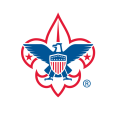 Boy Scouts of AmericaPilots and Program Development1325 West Walnut Hill LaneIrving, TX  75038Member Care Contact Center972-580-2489 myscouting@scouting.orgBoy Scouts of AmericaPilots and Program Development1325 West Walnut Hill LaneIrving, TX  75038Member Care Contact Center972-580-2489 myscouting@scouting.orgBoy Scouts of AmericaPilots and Program Development1325 West Walnut Hill LaneIrving, TX  75038Member Care Contact Center972-580-2489 myscouting@scouting.org